At the Izakaya (居酒屋)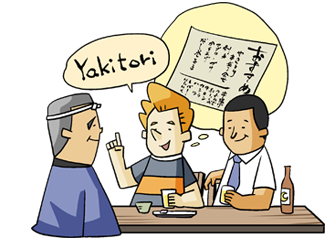 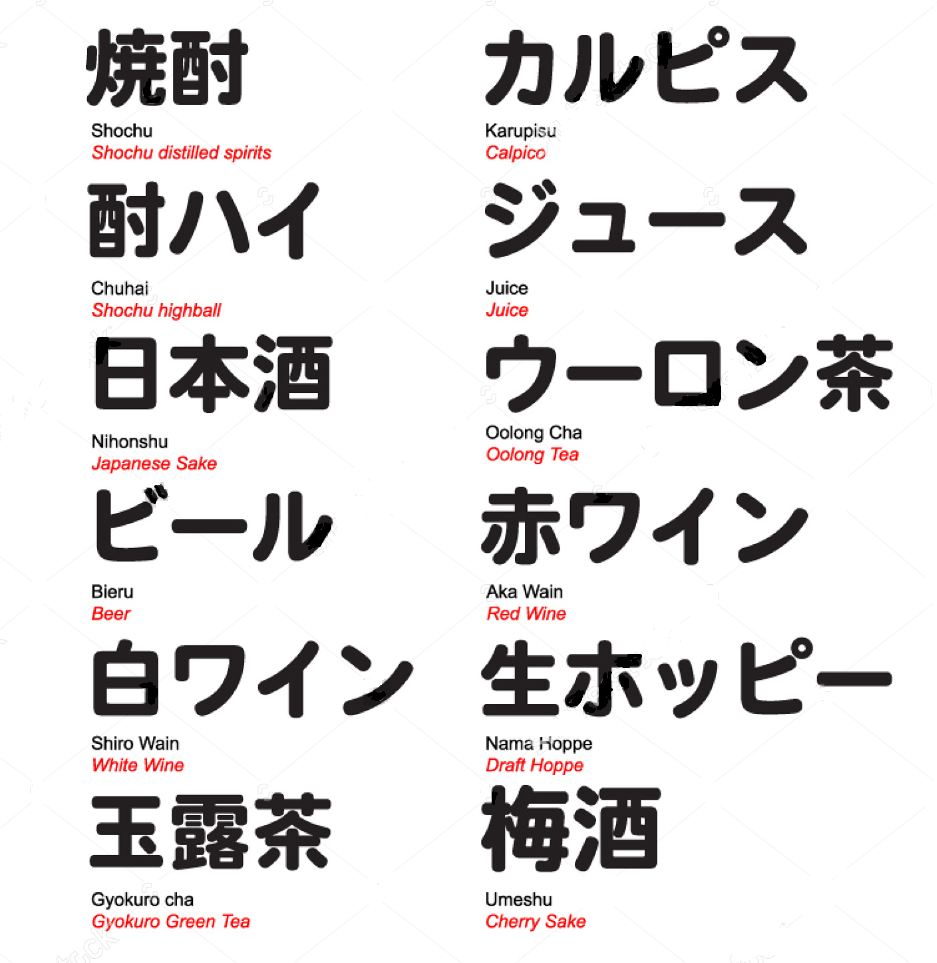 Adjectives-i  adjectives-na  adjectivesUsing  adjectives  大きい    　      おおきい  小さい    　      ちいさい  白い　　　　    しろい  黒い　　　　    くろい  赤い　　　　    あかい  青い　　　　     あおい  美味しい　　  おいしい  ōkī                      large  chīsai                 small  shiroi                 white  kuroi                  black  akai                    red  aoi                      blue  oishī                  delicious  有名    　          ゆうめい  綺麗    　            きれい  元気　　　       げんき  静か　　　       しずか  好き　　　          すき  yūmei               famous  kirei                  beautiful  genki                healthy  shizuka            quiet  suki                  desirable (to me) -i adjectives-na adjectivesStand aloneno change:  akai desuno change:  kirei desuBefore a nounno change:  akaiadd –na:  kireinaNegativechange –i to –kunai:akakunai desuadd dewa arimasen:kirei dewa arimasen